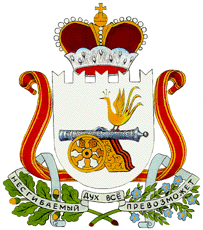 АДМИНИСТРАЦИЯ МУНИЦИПАЛЬНОГО ОБРАЗОВАНИЯ«ГЛИНКОВСКИЙ район» Смоленской областиП О С Т А Н О В Л Е Н И Е от 10 марта 2023 г. № 86           В соответствии с Федеральным законом от 27.07.2010г.  № 210-ФЗ «Об организации предоставления государственных и муниципальных услуг», Постановлением Правительства Российской Федерации от 28 января 2006 г. № 47 «Об утверждении Положения о признании помещения жилым помещением, жилого помещения непригодным для проживания, многоквартирного дома аварийным и подлежащим сносу или реконструкции, садового дома жилым домом и жилого дома садовым домом»          Администрация муниципального образования «Глинковский район» Смоленской области  п о с т а н о в л я е т:         1. Утвердить прилагаемый Административный регламент предоставления муниципальной услуги «Признание садового дома жилым домом и жилого дома садовым домом» на территории муниципального образования «Глинковский район» Смоленской области.        2. Настоящее постановление подлежит официальному обнародованию.        3. Контроль за исполнением настоящего постановления оставляю за собой.Глава муниципального образования«Глинковский район» Смоленской области                                         М.З. КалмыковОб утверждении Административного регламента предоставления муниципальной услуги «Признание садового дома жилым домом и жилого дома садовым домом»